The Sovereignty of God in SufferingActs 6:8–8:3The Suffering(Acts 6:8–7:60)John 15:20Remember the word that I said to you: ‘A servant is not greater than his master.’ If they persecuted me, they will also persecute you. . .2 Timothy 3:12Indeed, all who desire to live a godly life in Christ Jesus will be persecuted,Level 1 suffering: Disputes about the Bible (6:8-10)Level 2 suffering: Public false accusation (6:11–7:1)Level 3 suffering: Rejection of confrontation of sin (7:2-53)Abraham obeyed God (vs. 2-8)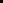 Jacob and Joseph obeyed God (vs. 9-16)Moses obeyed God but was rejected (vs. 17-44)Joshua, David, & Solomon obeyed God (vs. 45-50)Jewish leaders do not obey God (vs. 51-53)“stiff-necked”(Exod 32:9; 33:3, 5; 34:9; Deut 9:6, 13)“uncircumcised in heart and ears”(Lev 26:41; Jer 4:4; 6:10; 9:26; Ezek 44:7,9)“resist the Holy Spirit”(Isa 63:10)Level 4 suffering: Physical assault (7:54-60)The Sovereignty of God(Acts 8:1-3)14-03-2021 CIC